গণপ্রজাতন্ত্রী বাংলাদেশ সরকার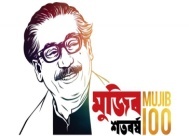 উপজেলা যুব উন্নয়ন কর্মকর্তার কার্যালয়           যুব উন্নয়ন অধিদপ্তরবিরামপুর,দিনাজপুরস্মারক নং- ৩৪.০১.২৭১০.০০০.১৪.১৩৮.২০-১১			  	                  তারিখঃ- ০৯/১১/২০২০ খ্রিঃ। welq :Z_¨ AwaKvi AvBb,2009 Gi A‡±vei Gi AbjvBb cÖwkÿY m¤úbœKvix `vwqZ¡cÖvß Kg©KZ©v(wWI)‡`i m¤ú‡K©         Z_¨ †cÖiY cÖm‡½||m~Î : ¯§viK bs-05.55.2700.016.08.003.20-74                        ZvwiL t 09/11/2020 wLª.|Dchy&©³ welq I m~‡Îi †cÖwÿ‡Z Rvbv‡bv hv‡”Q †h, wb‡¤œ D‡jøwLZ Kg©KZ©v Z_¨ AwaKvi AvBb,2009 Gi AbjvBb cÖwkÿY 20অক্টোবর-২০১৯ খ্রি: মাসে সম্পন্ন করেছেন। প্রশিক্ষণ m¤úbœKvix `vwqZ¡cÖvß Kg©KZ©vi Z_¨ g‡nv`‡qi m`q AeMwZi Rb¨ †cÖwiZ n‡jv|দায়িত্বপ্রাপ্ত  ও Z_¨ cÖ`vbKvix কর্মকর্তা t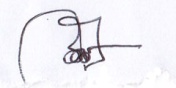                                                                                                     ০৯/১১/২০২০       µwgK bsbvg I c`ex‡gvevBj b¤^igšÍe¨1.মো: জমিল উদ্দীন মন্ডলDc‡Rjv যুব উন্নয়ন Awdmviweivgcyi,w`bvRcyi|01716067713Dc‡Rjv wbe©vnx Awdmviweivgcyi, w`bvRcyi|     (মোঃজমিল উদ্দীন মন্ডল)    উপজেলা যুব উন্নয়ন কর্মকর্তা     বিরামপুর,দিনাজপুর।       E-mail-birampur@dyd.gov.bd